MEETING NOTICE AND AGENDATown Board of TrusteesRegular PWA MeetingDecember 11, 2018 – 6:00 pm Mounds Community Building15 W 14th St, Mounds OK 74047Call to Order		Time  _________Roll Call     Jackson, D ___ Reynolds ___ Ingham ____ Jackson, R ___ Ford ___Consent Agenda (A-D)All matters listed under “Consent” are considered by the Town Board to be routine and will be   enacted by one motion.  Any Trustee, however, can remove an item from the Consent Agenda by request.Approval of the Minutes for the November 13, 2018 Regular Meeting Approval of the Streets & Alley and Parks reportApproval of the Treasurer’s report.Approval of the Budget report.Motion _____________________   Second ________________________Roll Call: Jackson, R ___ Reynolds ___ Jackson, D____ Ingham ___ Ford ___Adjournment                     Time ______________This agenda was filed in the office of the Town Clerk and posted at _6__ pm on December 10, 2018 at the Mounds Municipal Building located at 1319 Commercial Ave, Mounds, OK 74047 and the Mounds Community Building located at 15 W 14th St, in Mounds, OK 74047, by Town Clerk Kristin Haddock.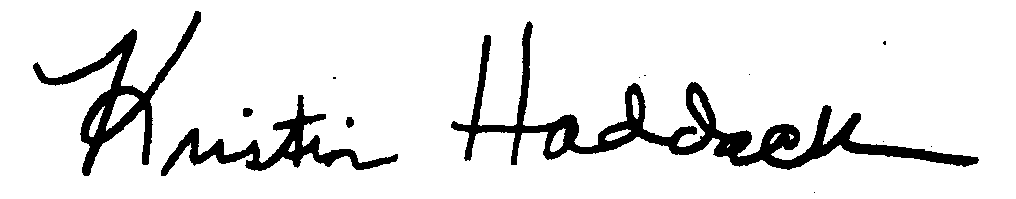 								 Kristin Haddock Town Clerk